McLouth High School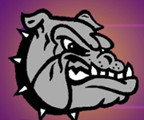 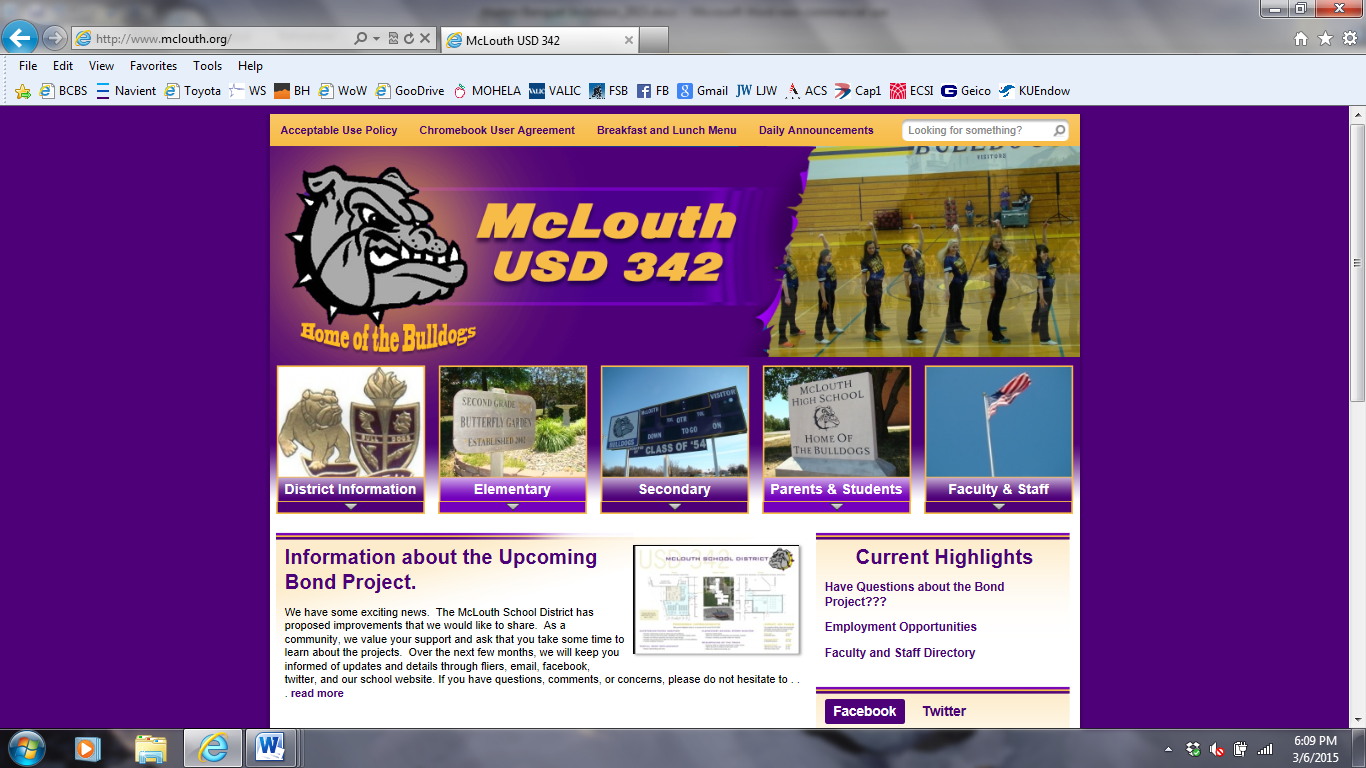 2015 Alumni BanquetOn behalf of the class of 2005 and the McLouth Alumni Association, I would like to congratulate you on your upcoming graduation.  As the newest McLouth Alumni, we wish you the very best in your future endeavors.  We hope that you can take time to join us at the Annual McLouth Alumni Banquet.  It is a time to celebrate your achievements, reminisce with your classmates, and share memories that strengthen our community.  This year’s banquet will be May 9th at 6:30pm in the Purple Gym.  Your class will be honored and welcomed as the newest members of the McLouth Alumni.  A scholarship will also be given away to one member of the class of 2015 who is in attendance.In order to specially recognize your class, we would like to seat you together.  Please RSVP by May 2nd to erica.hochard@gmail.com or call/text (785) 393-5862 so we can make the appropriate accommodations.Congratulations and we look forward to seeing you at the banquet!Sincerely,Erica (Meyer) HochardPresident, Class of 2005